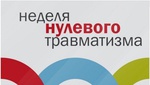          С целью обеспечения безопасности и здоровья работников инспекции на  рабочих местах, предотвращения случаев производственного травматизма в  организации путем оперативного выявления нарушений норм охраны труда и  применения мер по их устранению с  по 25 апреля 2022 года  пройдет Неделя нулевого травматизма.    «Нулевой травматизм» — это новый подход к организации профилактики, объединяющий три направления — безопасность, гигиену труда и  благополучие работников на  всех уровнях производства.